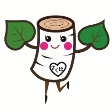 西ブロック柳町、みどり町、三本木、久保田、針の木沢、上本郷、大張、中尾、影、上新田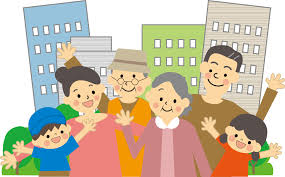 保健推進員（敬称略）三井 千鶴子（リーダー）、西澤 陽子（副リーダー）、有井 すみ子、木内 林子、井出 謝葉古、高見澤 和子、三井 由喜子、上原 美代子、荻原 美奈子、金澤 礼子、佐々木 礼子、菊池 聖実、西澤 優夏、青木 幸子、木内 久美子、中澤 明美、瀬下 和美。　フレイル（虚弱）を予防し、いつまでも元気で長生きするために、「運動」「食生活」　　　「社会参加」に注目して学習しました。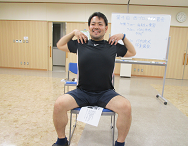 学習内容～運動～6月21日、千曲病院　理学療法士　畑祐輔先生を講師に招き、「自分の体を知りましょう」というテーマで学習しました。悪い姿勢だとどうなるか？　　　　　　　　まずは、良い姿勢をすることから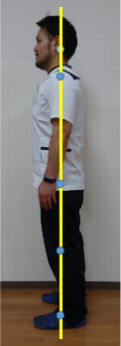 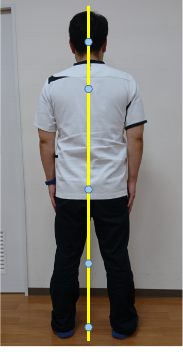 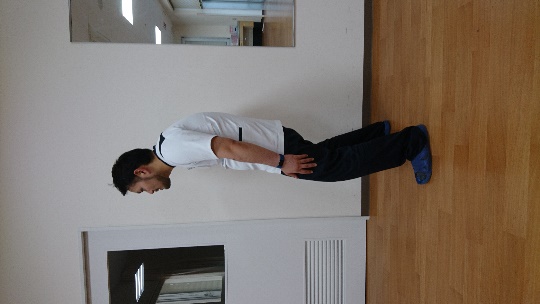 姿勢を改善する運動～①肩回し～　　　～②骨盤揺らし～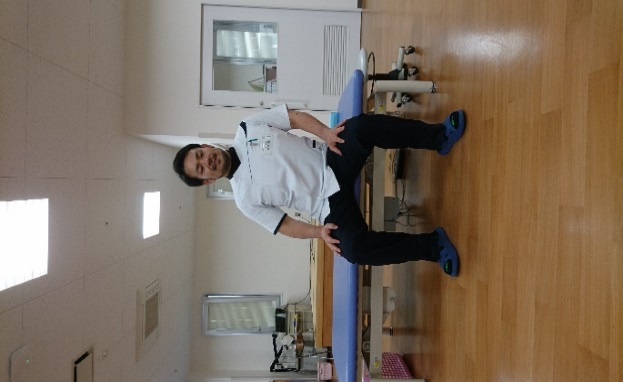 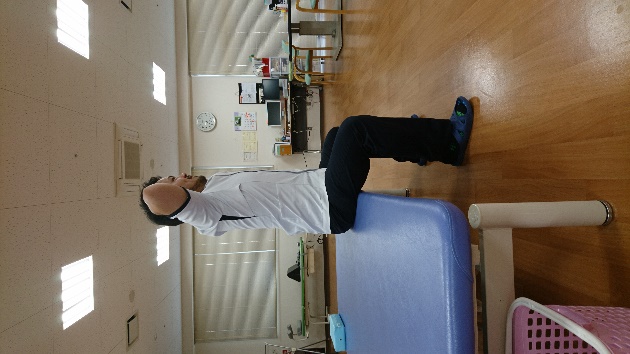 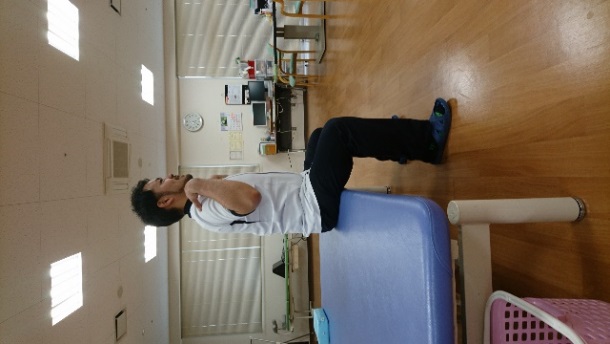 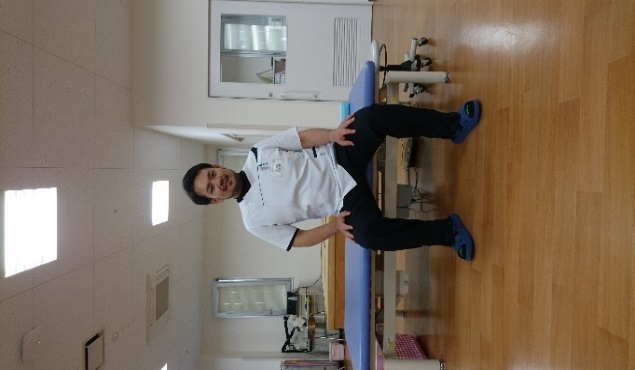 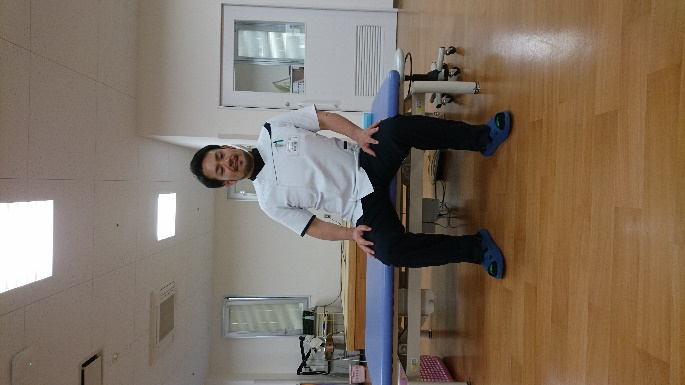 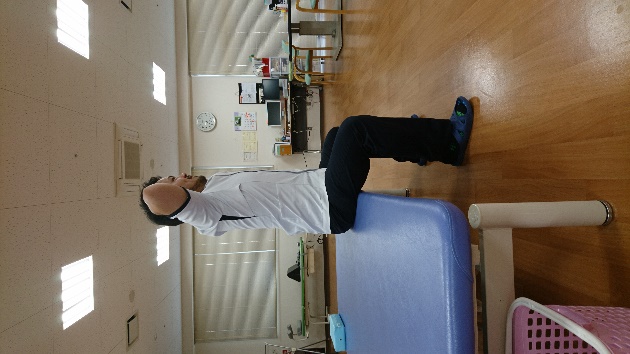 肩に手を置き肘で〇を描くように回す　背筋を伸ばし左右に骨盤を揺らす～食生活～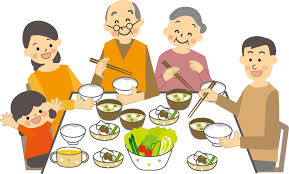 7月23日、千曲病院　管理栄養士　堀内はるみ先生を講師に招き、「元気で長生きのための食生活」というテーマで学習しました。★1回の食事のバランスは、主食：主菜：副菜を「1：1：3」でそろえる。★1日に食べる量としては、手のひらにのるサイズを目安にしましょう。たんぱく質　　　　　　　　野菜（ビタミン、ミネラル、食物繊維）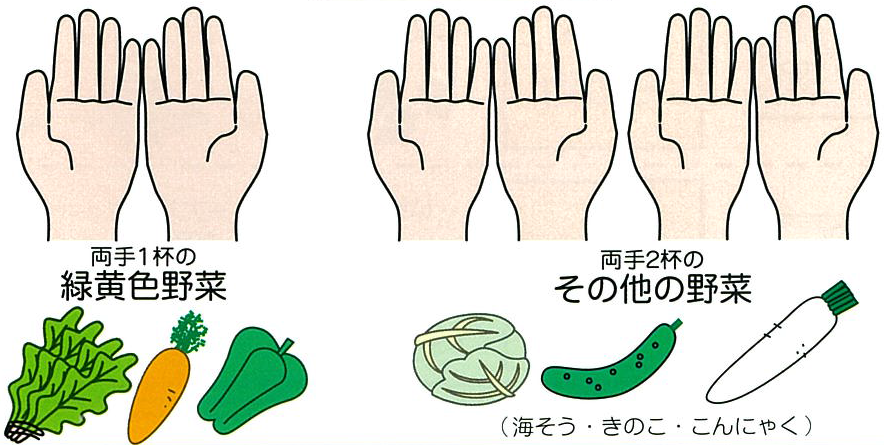 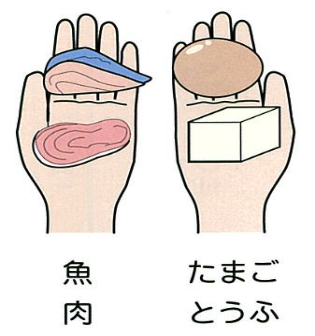 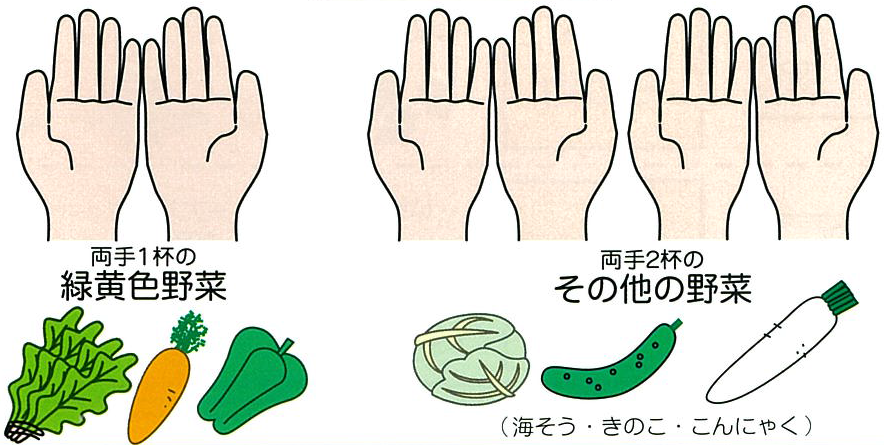 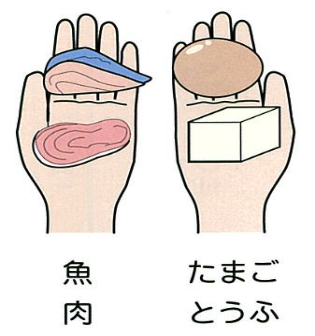 ～社会参加～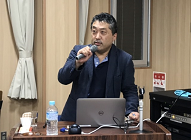 8月2日、佐久総合病院　診療部長　北澤彰浩先生を講師に招き、「元気で長生きするためには」というテーマで学習しました。　感想　「一人暮らしはいいが、ひとりぼっちにしない」　　　　「安心して認知症になれる地域づくり」まとめ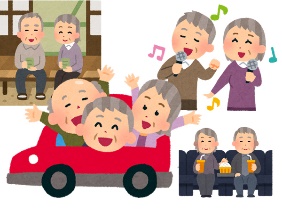 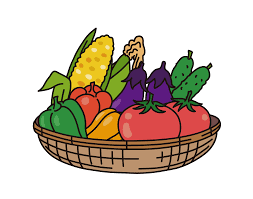 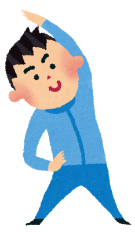 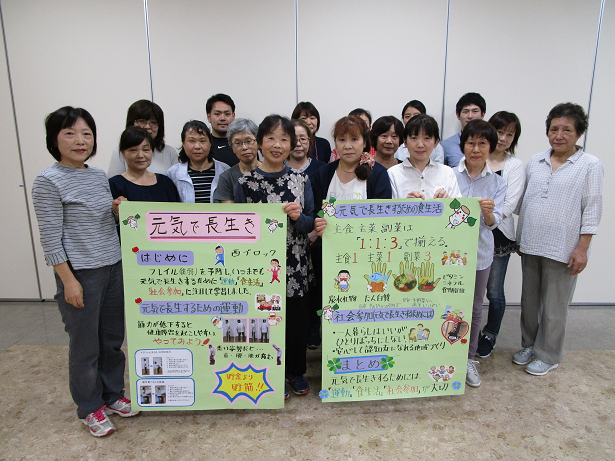 